Тема «Дружба Солнца, земли и воды. Растения»Уважаемые родители! Большое спасибо за сотрудничество. Мы с вами продолжаем дистанционное обучение.Нам очень важно, научить ребенка думать не только о себе, но и об окружающем мире. Жить в гармонии с природой. Наша задача, побудить детей к углублению знаний в интересующей области, а именно-свойства воды, воздуха и солнца.Цель:- Развитие представлений малышей об объектах неживой природы: солнце, воздух, вода, земля, растения.Задачи:- Побуждать интерес к объектам неживой природы.- Развивать познавательную способность детей.- Воспитывать у детей бережливое отношение к окружающей среде.- Способствовать укреплению  физического здоровья детей.- Развивать положительные эмоции.- Закреплять знания геометрических фигур и цвета.Начинать день с зарядки это очень хорошоhttps://www.youtube.com/watch?v=7ELMG_9fVeYДавайте, узнаем побольше информации об окружающей среде: солнышко, водичка, ветерок, растения.https://www.youtube.com/watch?v=grmpGk-zKpUhttps://www.youtube.com/watch?v=vdqRDRFYapshttps://www.youtube.com/watch?v=qs_t2x9MHfEhttps://www.youtube.com/watch?v=8om6K60O4l8https://www.youtube.com/watch?v=L7KTiHqEZYghttps://www.youtube.com/watch?v=zCq0DIOwpVEhttps://www.youtube.com/watch?v=9LJvT-JhXGcМожем провести опыты с водичкойhttps://www.youtube.com/watch?v=MAGVSWD6UfMhttps://www.youtube.com/watch?v=v-uv5tt0ME4Узнаем как бережно относится к Землеhttps://www.youtube.com/watch?v=49x9qCDcF_sА теперь физкультминуткаhttps://www.youtube.com/watch?v=GzGc1XoVxgQДавайте поддержим хорошее настроение. Послушаем песенки.https://www.youtube.com/watch?v=BxpkTzKLh90С мамочкой и папочкой почитаем экологические сказки, потешкиhttps://skazki.rustih.ru/sila-dozhdya-i-druzhby-skazka-o-zhivitelnoj-sile-vody/https://detskiychas.ru/sochinyaem_skazki/skazka_pro_vozduh/https://dohcolonoc.ru/skazki/4685-ekologicheskaya-skazka-vse-zhivoe-nuzhdaetsya-v-vode.htmlhttps://www.youtube.com/watch?v=wfcw6TcC8xMhttps://www.youtube.com/watch?v=N6MU7CWLHKc&list=TLPQMDcwNDIwMjCpsQmDIElqDw&index=15Наши малыши уже знакомы с геометрическими фигурами и цветом. Давайте укреплять эти знания.https://www.youtube.com/watch?v=-PBb3YMFlhUГлавная цель пальчиковой гимнастики – развитие мелкой моторики рук. Это необходимо для развития речи. А также улучшает ловкость и подвижность. Давайте попробуем.(сжали кулачки)1;2;3;4;5(на каждый счет поочередно разгибаем пальцы, начиная с большого)Пальцы вышли погулять.(пошевелить всеми пальчиками)Этот пальчик нашел гриб.(загнуть большой пальчик)Этот пальчик кормит рыб.(загнуть указательный пальчик)Тот играл.(загнуть средний пальчик)А этот пел.(загнуть безымянный пальчик)А мизинчик лишь смотрел.(загнуть мизинчик)Повторим несколько раз.Наши ручки готовы к творческой деятельности.Мы рисуемhttps://www.youtube.com/watch?v=9WCJa8Xb1q0https://www.youtube.com/watch?v=E7X47lVS2AAДелаем аппликациюhttps://www.youtube.com/watch?v=QwBPktiSCNUЛепим из пластелинаhttps://www.youtube.com/watch?v=_WnHFE5xiIQС нетерпением будем ждать от вас вестей. Через неделю будем познавать что-то новое. Всего доброго и положительных вам эмоций. Будьте здоровы. До скорой встречи.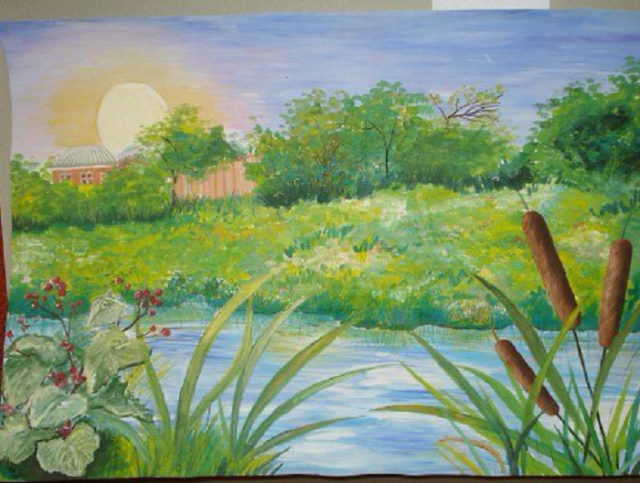 